Схема №68границы прилегающих территорийЗабайкальский край Карымский районс. Кайдалово, ФАП, ул. Новая, 32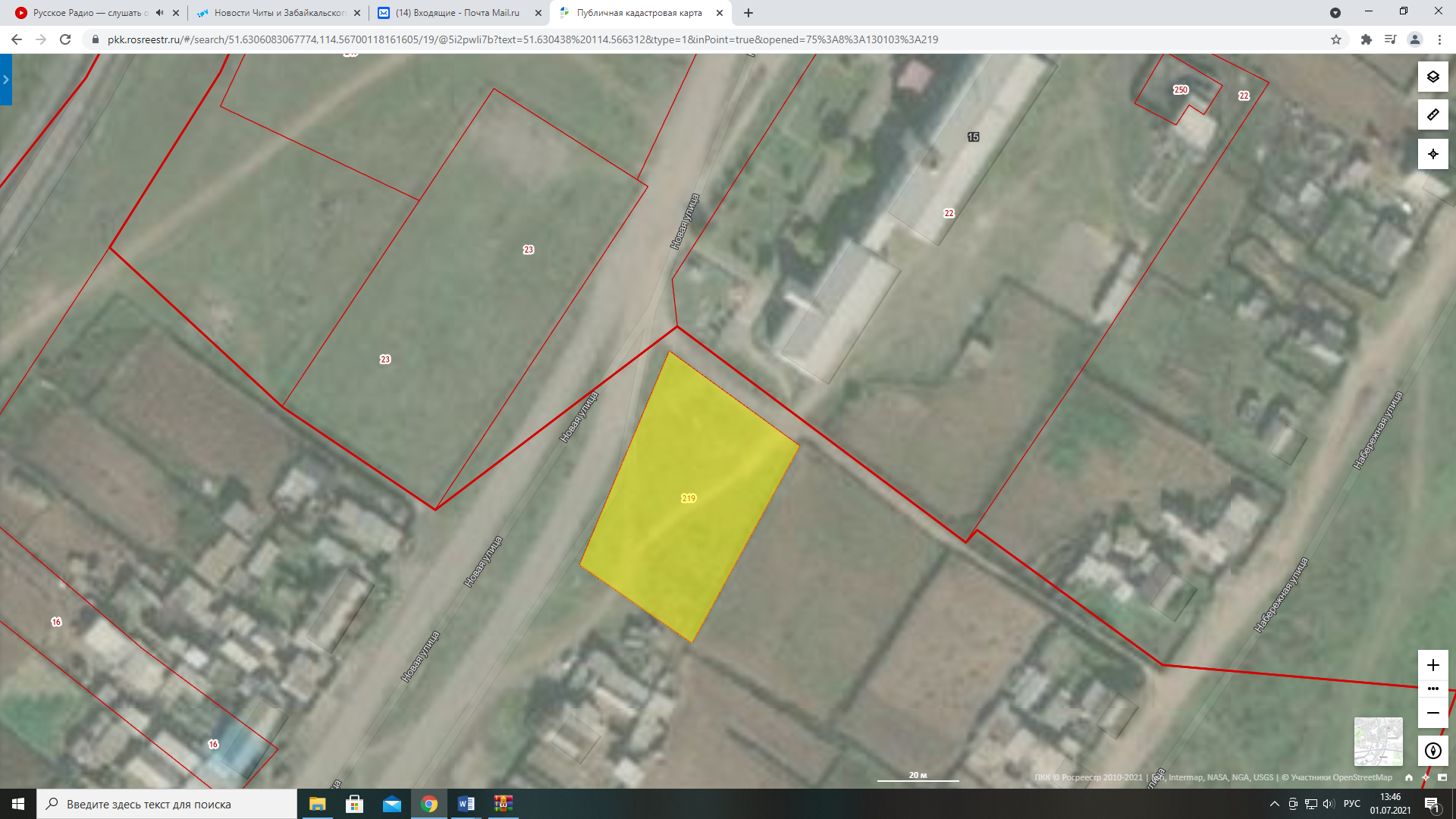 ФАП, ул. Новая, 32 - 